МБДОУ детский сад комбинированного вида №11 «Колосок»Конспект НОД в первой младшей группе на тему:(образовательные области: социализация, коммуникация, физическая культура, чтение художественной литературы, музыка)Проводила: воспитатель Богаткова Н. А.  Март, 2013 год.Цель:1. Продолжать знакомить детей с понятием «Семья».2. Уметь называть имена членов семьи.3. Учить внимательно относиться к родителям и близким.4. Обогащать словарный запас словами: семья, сыночек, дочка, дедушка, бабушка, сестра, брат, вещи, помогать.Средства: Фотографии членов семьи Кукла Личные вещи родных Шкатулка УказкаСпособы:Рассматривание семейных фотографий.Рассматривание изображений семьи и обязанностей семьи на иллюстрациях.Изготовление подарков для пап и мам.Индивидуальные беседы («С кем ты живёшь?», «Есть ли у тебя бабушка и дедушка?», «Как зовут твоих маму и папу?», «У кого дома живет кошка?»Создание семейного уголка.Книжки – малышки «Моя семья» (по желанию).Альбом на каждого ребёнка.Рисование «Зажги в доме свет».Пальчиковая гимнастика «Моя семья».Игра «Что может делать папа, мама?» (при помощи пантомимы).Чтение стихотворений. Е. Благинина «Посидим в тишине» В. Руссу «Мама»«Маму я свою люблю» Рассказывание сказки.Л. Н. Толстой « Три медведя»р.н. «Репка» Использование методических источниковЕ. А. Бондаренко «Развивающие игры детей от года до трех лет»В.В. Гербова « Занятия по развитию речи»2008г.Н.Ф. Губанова « Развитие игровой деятельности»2008г.Г. Я. Затулина « Конспекты занятий по развитию речипервая младшая группа»2008г.Л.Л. Тимофеева, Е. Е. Корнеичева, Н. И. Грачева.« Планирование образовательной деятельности с дошкольниками в режиме дня» (первая младшая группа) .План – конспект:1. Рассматривание фотографий «Моя семья».Называют имена членов семьи, изображённых на фотографии, вопросы.2. Сюрпризный момент (приходит кукла Катя). Создание проблемной ситуации (если родители не покупают игрушки – как надо себя вести?).3. Физкультминутка. 4. Игра «Чьи вещи?» (определить предмет, принадлежащий близким людям).5. Пальчиковая гимнастика (худ. слово).6. Танцуют под музыку «Моя семья».ХОД  ЗАНЯТИЯ.Воспитатель обращает внимание детей на фотографии.Воспитатель: Посмотрите, сколько много фотографий. А кто изображен на этих фотографиях, назовите имена ваших родных и близких людей? (дети называют имена членов семьи, 3 – 5 ответов).Воспитатель: Молодцы ребята, как хорошо вы знаете, всех кто вместе с вами живет. -Тише, ребята, кто-то плачет, слышите? Пойду посмотрю.  (В группу входит кукла Катя и грустным голосом приветствует детей):Катя: Здравствуйте, ребята. (Всхлипывает)Воспитатель: Здравствуй Катя.  Почему у тебя такой грустный голос? Катя:  Потому что мама и папа  не купили мне игрушку, которую я очень давно хочу!!! (плачет).Ребята, скажите, а вам мамы и папы покупают игрушки?Дети: Да, покупают. Катя: Каждый день покупают?Дети: Нет.Воспитатель: А если не покупают, то как вы себя ведете? Наверное, сердитесь, обижаетесь? Покажите как? (дети показывают, как они вели себя в данных ситуациях: обижались, плакали,  топали ногами, если родители не покупали желанную игрушку)Воспитатель: Как вы думаете, правильно вы себя вели, хорошо? Дети: Нет.Воспитатель: А как надо было себя вести?Дети: Не плакать, не топать ногами, нужно подождать.Воспитатель: Вот видите, ребята, не всегда мама или папа могу вам купить новую игрушку.Покупать игрушку – значит делать подарок, а подарки дарят всегда по праздникам.Воспитатель: Катя успокойся! ( Сажает на стульчик)Ваши мамы и папы любят вас, заботятся, и когда наступит праздник, порадуют  вас  подарками-игрушками. Воспитатель: Ребята, спросите у Кати как зовут ее маму и папу (дети спрашивают).Катя: Маму зовут Надя, а папу Саша. А как зовут ваших мам и пап? (Дети называют имена изображенных на фотографиях членов семьи, 2 – 3 ответа).Воспитатель: Расскажите Кате кто ты будешь папе с мамой сыночек или дочка?(воспитатель по очереди передает куклу и ребята называют).Воспитатель: Катя, посмотри вот сколько сыночков и  дочек сидят здесь.Папу, маму, дочку, сыночка можно назвать одним словом  - семья (хором, индивидуальные ответы).Катя: ребята, а вы хотите еще поиграть со мной? Вы сейчас маленькие, а потом подрастёте и будите большими, как мамы и папы. Проводится физкультминутка 2 раза:Сначала буду маленьким (присесть). К коленочкам прижмусь  (обнять колени руками).Потом я вырасту большим (встать).До неба дотянусь (поднять руки вверх,  встать на носочки).Воспитатель: В семье все любят друг друга и заботятся, помогают друг другуКто как помогает дома, расскажите? (убирают игрушки, подметают пол, находят вещь, которую не нашла бабушка)Воспитатель:  Катя посмотри, сколько замечательных вещей принесли ребята из дома.Хотите поиграть в игру« Чьи вещи?»Кого я вызову должны найти вещь, которую вы принесли из дома, сказать, чья вещь, как называется.Дидактическая игра «Чьи вещи?» (определить предметы, принадлежащие близким людям детей группы)Воспитатель: Молодцы ребята, знаете вещи  ваших родных и близких. И у наших пальчиков посмотрите дружная семейка. Давайте поиграем.Пальчиковая гимнастика:Этот пальчик – дедушка,Этот пальчик – бабушка,Этот пальчик – папа,Этот пальчик – мама,Этот пальчик – я, Вот и вся моя семья!Воспитатель: Скажите, ребята, вам сегодня было интересно? О чем мы говорили (ответы детей)? -Верно, папа, мама, дети, дедушка и бабушка – это семья. Чтобы  в вашей семье у всех было радостное настроение -  нужно любить друг – друга, заботится, помогать друг другу, дарить подарки и даже танцевать.Танцуют под музыку «моя семья» (дети свободно двигаются под музыку).Посмотрите, сколько много фотографий здесь(семейные фотографии)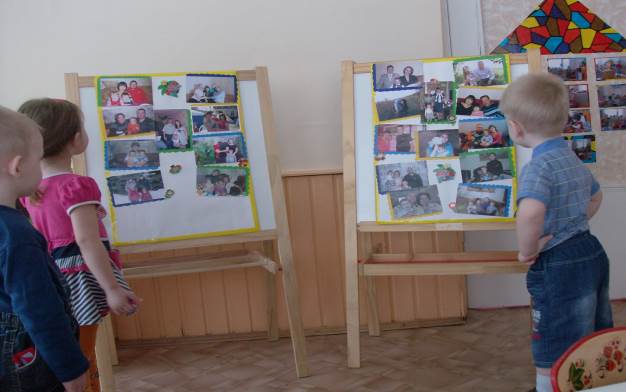 А вот моя семья.(назвать имена членов семьи)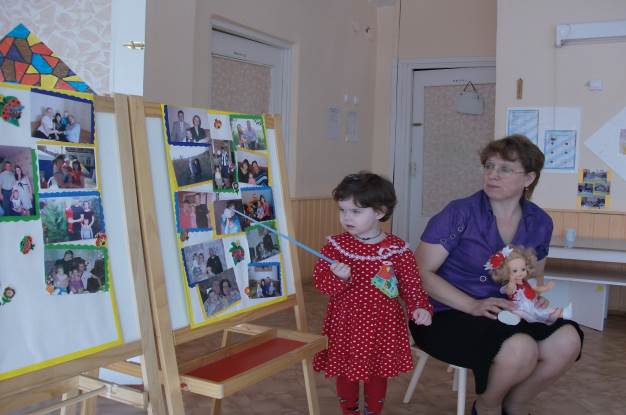 Расскажем Кате, кто у нас сыночек, а кто дочка.( игра «Передай куклу»)
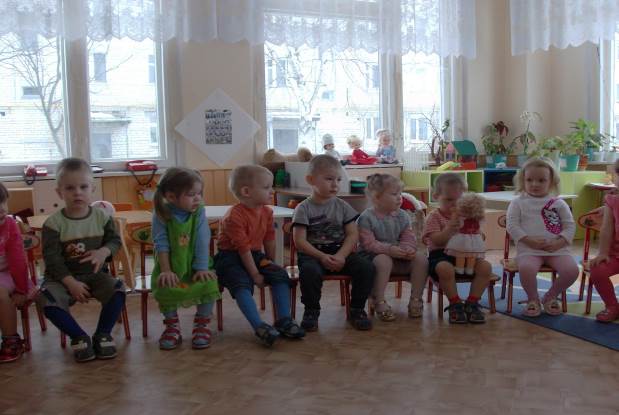 Подрастем и станем большими, как мамы и папы.( физкультминутка)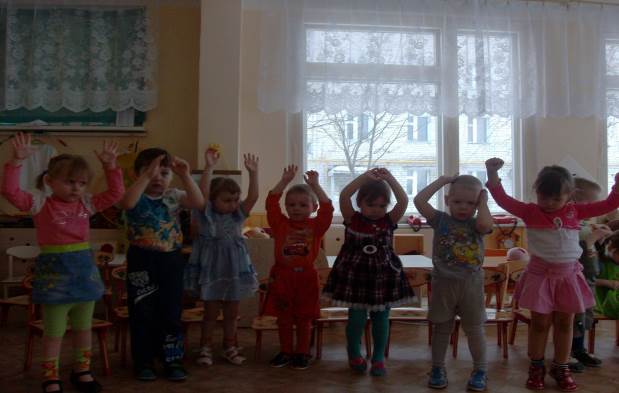 Посмотрите, сколько замечательных вещей принесли мы из дома.(д/и « чьи вещи» определить предметы принадлежащие близким людям)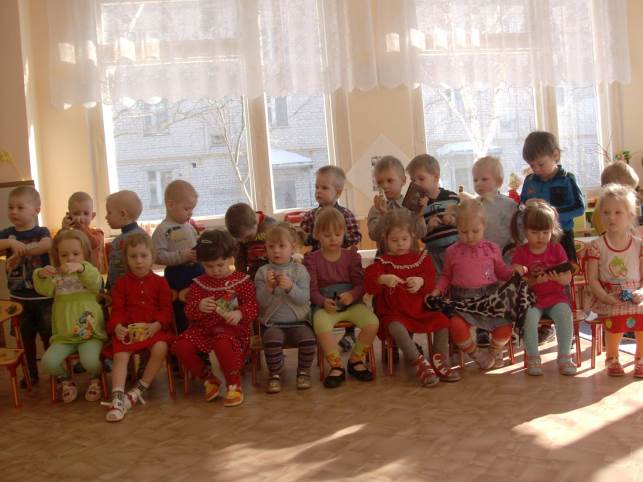 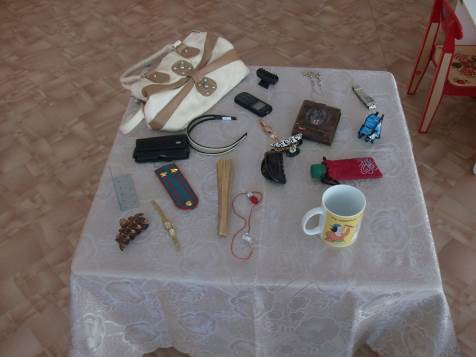 И у наших пальчиков дружная семейка( пальчиковая гимнастика)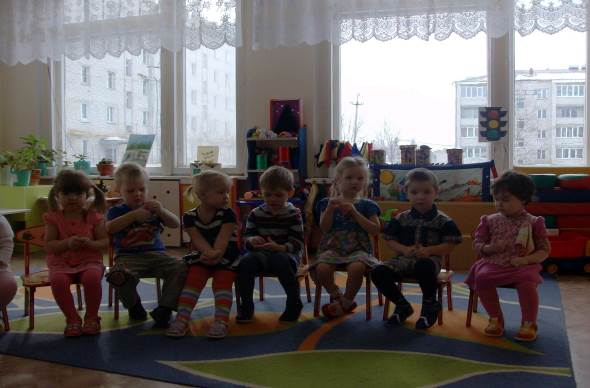 Отдыхаем в домашнем уголке( диван, журнальный столик, фотоальбом на каждого ребенка с семейными фотографиями, любимые детские игрушки)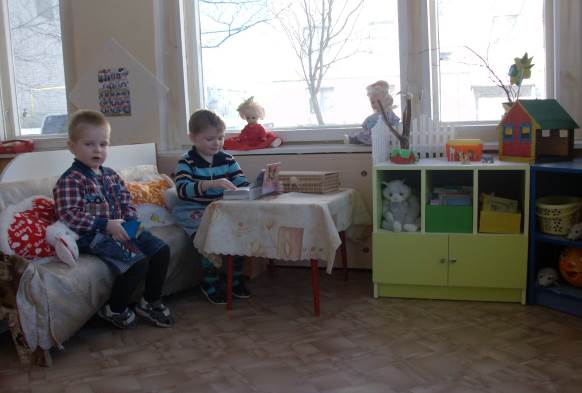 Советы от мамы к мамеКнижка «Моя семья»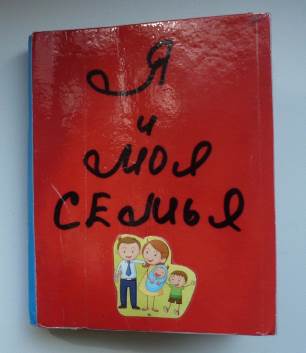 Перед Вами результат творчества мамы 3-летнего мальчика Глеба, посещающего группу «Колобок» в д/к № 11 «Колосок» г. Семенов.Замысел этой книжки-малышки родился у нашего замечательного воспитателя – Нины Александровны Богатковой. Она подсказала, а я поддержала.За основу взяла цветной картон и склеила страницы между собой матовой серой стороной внутрь. Книга выполнена в виде раскладушки. Но можно выполнить и другой вариант, придав ей контуры домика, а можно использовать обычный фотоальбом. Формат книжки лучше выбрать маленький, чтобы она поместилась в кармашке рубашки или шорт (у мальчика) и платьица (у девочки). Также использовала фломастеры на водной и спиртовой основе, фотографии сына и членов нашей семьи и вырезала несколько картинок из детских журналов. На страницах книги наклеены фотографии ребенка, мамы, папы, сестренки, бабушки и дедушки. Если под рукой не окажется фотографий, можно нарисовать каждого члена семьи. На последних страницах нарисован дом, в котором мы живем с сопутствующими атрибутами: песочницей, деревьями и цветами, машиной и общающимися котятами – и воспроизведена обстановка детской комнаты Глеба. Теперь если вдруг Глеб загрустит в детском саду, может достать книжку и полистать ее, называя по имени маму, папу и др.Надежда Рыбакова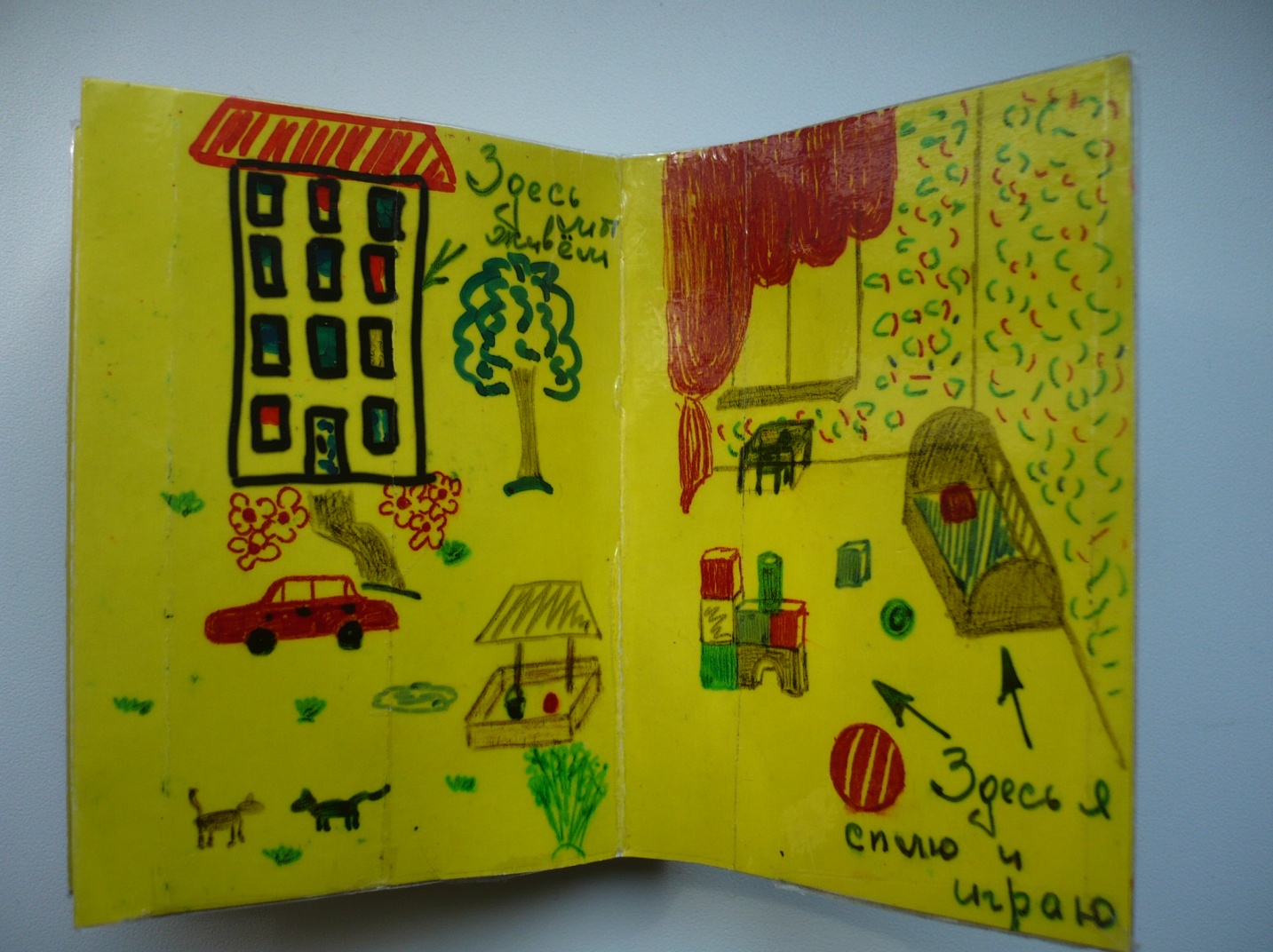 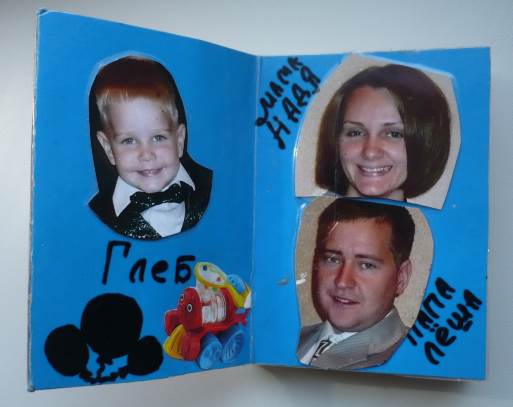 